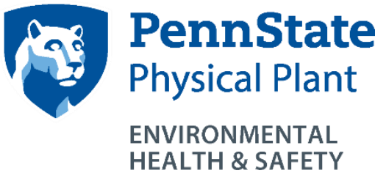 Process Safety Management Programhttp://ehs.psu.edu/process-safety-management/overviewEHS Contact: Charles Williams, cmw33@psu.edu814-865-6391Who does this program apply to?								University operations where a highly hazardous chemical / biological agent or extremely hazardous substance deemed by Penn State is used, handled, or stored.   This also includes critical process operations identified by the University that would benefit from Process Safety Management (PSM) program implementation.There are only several discrete unit operations covered within the University, contact EHS to determine if the process you work with is considered covered. What are the key requirements of this program?Work units must:Determine if they have a process that contains a highly hazardous chemical / biological agent that should be submitted to the PSM Steering Committee for evaluation within the PSM program.Supervisors must: Be thoroughly informed of the PSM program requirements and how it relates to their areas of responsibility and authority.Ensure employees and other individuals working around the covered process area receive required training and understand their responsibilities within the program.Provide appropriate opportunities for employees to actively participate in the PSM program.Employees must:Recognize their important role within the PSM program and report process safety issues that may help eliminate or mitigate the consequences of a catastrophic release in a covered process area.Follow PSM written procedures and requirements.Training requirements:PSM Overview and 17 Elements of programAnnual Authorized Entrant training for all personnel who work on or around the covered process equipmentRecordkeeping Requirements:Each covered process area has specific recordkeeping requirements.For additional information:	Process Safety Management Procedures http://ehs.psu.edu/process-safety-management/overviewOSHA Regulations 29 CFR 1910.119 Process Safety managementhttps://www.osha.gov/pls/oshaweb/owadisp.show_document?p_table=STANDARDS&p_id=9760EPA Risk Management Programhttp://www2.epa.gov/rmp/risk-management-plan-rmp-rule-overview